Фото-отчет МБДОУ № 31о проведенном II этапе  профилактических мероприятий «Декада дорожной безопасности детей»    в период с 03.02.2020 г.-14.02.2020 г.Конкурс рисунков «Наши помощники на дорогах» разновозрастная (старшая дошкольная, подготовительная) группаФото №1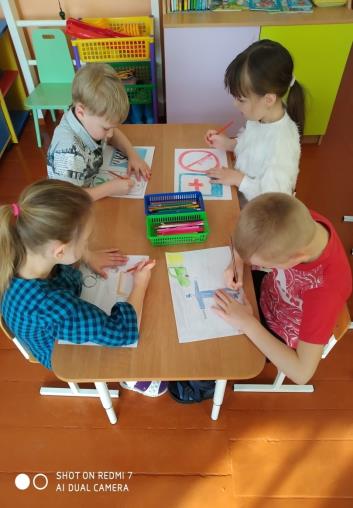 Фото № 2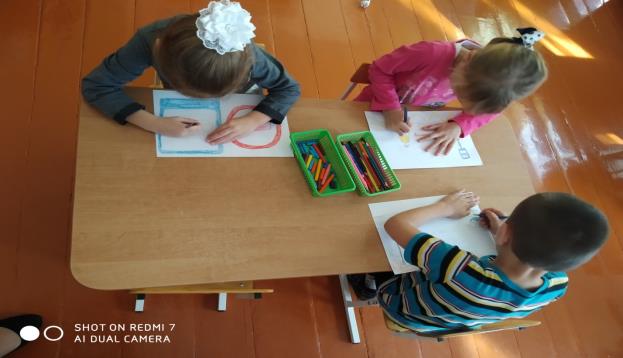 Дидактическая игра «Это надо знать!»  разновозрастная (старшая дошкольная, подготовительная) группа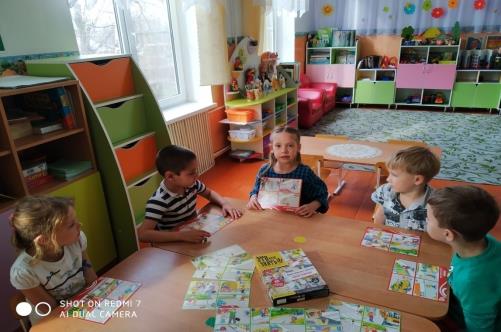 Дидактическая игра «Дорожные знаки» разновозрастная (младшая, средняя) группа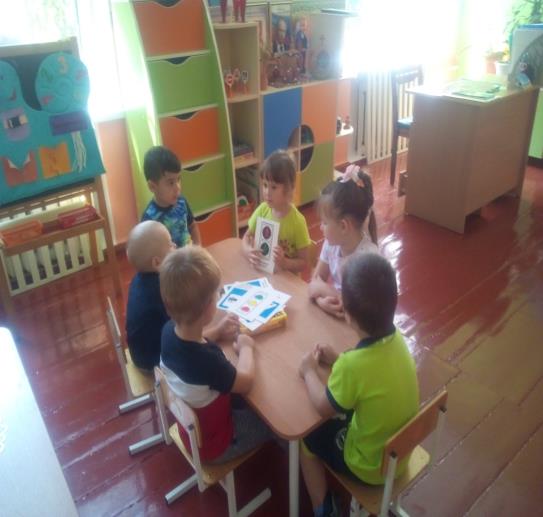 Игра с макетом разновозрастная (младшая, средняя) группа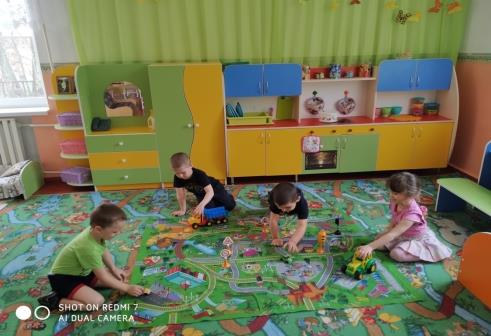 Рассматривание иллюстраций по ПДД группа раннего возраста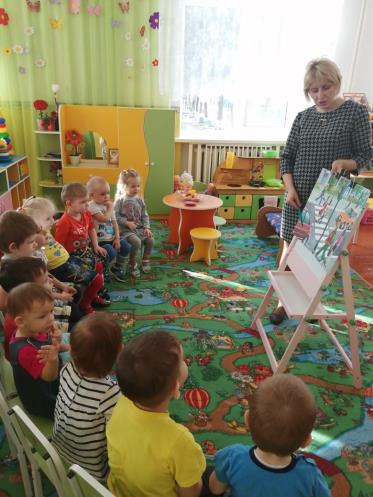 